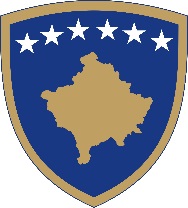 Republika e KosovësRepublika Kosovo-Republic of KosovoQeveria –Vlada-GovernmentZyra e Kryeministrit-Kancelarija Premijera-Office of the Prime MinisterNë bazë të nevojës për krijimin e një ekipi të përkohshëm për zhvillimin e programit Kompakt ndërmjet Qeverisë së Kosovës dhe SHBA-së, bazuar në Marrëveshjen Zbatuese të Grantit, të datës 18 tetor 2019, të Ndryshuar dhe të Rivendosur në mes të Korporatës për Sfidat e Mijëvjeçarit dhe Zyrës së Kryeministrit në emër të Qeverisë së Republikës së Kosovës, për zhvillimin dhe lehtësimin e zbatimit të Kompaktit të Sfidave të Mijëvjeçarit, shpallen këto pozita për angazhimin e ekspertëve: Një (1) Koordinator Kombëtar Numri referues: ZKM-ZSM-001Gjatë zhvillimit të Programit Kompakt, secili vend i kualifikuar duhet të mobilizojë burime të konsiderueshme financiare dhe njerëzore, të dhëna dhe informacione dhe të menduarit kritik nga sektori i tij publik dhe privat dhe shoqëria civile. Koordinatori Kombëtar e udhëheqë këtë proces të përpjekjeve duke menaxhuar punën e detajuar të përditshme të stafit të specializuar në Ekipin për Zhvillimin e Programit Kompakt dhe duke i angazhuar akterët kyç në ministri dhe agjenci qeveritare, komunitetin biznesor dhe organizatat e shoqërisë civile.  Për të qenë i suksesshëm, Koordinatori Kombëtar duhet të jetë në gjendje t’i menaxhojë dhe të përgjigjet ndaj presioneve nga politikanët, udhëheqësit e biznesit dhe publiku, të koordinojë rrjedha të shumëfishta të punës komplekse, t’i delegojë detyrat duke i pasur parasysh detajet, të komunikojë në mënyrë të qartë dhe efikase dhe t’i inspirojë akterët dhe stafin.Kualifikimet:Diplomë universitare në fushën e menaxhimit, administratës së biznesit, administratës publike, financave apo ekonomisë, juridikut, komunikimeve apo ndonjë fushë tjetër relevante profesionale.Përvojë pune paraprake dhjetë (10) vjeçare apo më shumë në pozita të larta menaxhuese në subjekte të profilit të lartë apo strategjike në sektorin publik apo privat. Aftësi të demonstruar për menaxhim të një institucioni, programi apo projekti të madh me staf prej dhjetë apo më shumë anëtarëve dhe preferohet me një buxhet vjetor prej më shumë se 5 milionë $.   Shkathtësi të jashtëzakonshme udhëheqjeje dhe organizative dhe aftësi për të punuar në ekipe të mëdha të përbëra nga shumë kultura. Aftësi për performancë të mirë nën presionin e afateve përfundimtare ambicioze dhe pritjeve të larta.Përvoja e konsiderueshme paraprake në planifikimin e zhvillimit ekonomik apo ekzekutimin e projekteve për zhvillim ekonomik është shumë e preferueshme. Gjithashtu preferohet përvoja me organizata ndërkombëtare donatore dhe një kombinim i përvojës brenda dhe jashtë qeverisë. Shkathtësi të shkëlqyeshme për komunikim me shkrim dhe verbal në gjuhën angleze.Përshkrimi i përgjegjësive kryesore:Koordinohet nga afër me zyrtarët e lartë të qeverisë për t’i kuptuar dhe prezantuar në mënyrë efikase prioritetet e vendit të kualifikuar në zhvillimin e Programit Kompakt.Shërben si pikë primare e kontaktit për shkëmbimin e informacioneve kritike operacionale ndërmjet qeverisë dhe MCC, përfshirë kuptimin e qartë dhe të plotë të procesit të zhvillimit të Kompaktit, kërkesave dhe kritereve për investime të MCC.Menaxhon tërë procesin e zhvillimit të Kompaktit në emër të qeverisë, përfshirë udhëzimin për analizën fillestare dhe vlerësimin e sfidave për zhvillim ekonomik, udhëheqjen e identifikimit të koncept projekteve që do t’i adresojnë ato sfida, promovojnë zbutjen e varfërisë dhe rritjen ekonomike, koordinimin e zhvillimit dhe dizajnimit të projekteve të dakorduara, të cilat i përmbushin kriteret për investime dhe kërkesat tjera të MCC.Krijon, ruan dhe shfrytëzon marrëdhënie efektive me zyrtarët, zyrat, individët dhe stafin kyç në qeveri për të siguruar shpërndarjen e informacioneve, për të siguruar zotimin e të gjitha informacioneve dhe burimeve të nevojshme dhe për të motivuar përfundimin në kohë të detyrave kritike.I raporton në baza periodike Presidentit, Kryeministrit apo pikës së përcaktuar politike të kontaktit (p.sh. ME) për t’iu ofruar në kohë përditësime në lidhje me statusin e procesit të zhvillimit të Kompaktit, marrjen e mbështetjes së nivelit të lartë dhe aprovimit për vendimet kyçe dhe për identifikimin dhe zgjidhjen e çështjeve.Angazhon në mënyrë aktive akterë të rëndësishëm politikë, udhëheqës të biznesit privat, organizata të shoqërisë civile dhe donatorë ndërkombëtarë përgjatë procesit të zhvillimit të Kompaktit dhe shërben si përfaqësues i dukshëm publik i përpjekjeve të qeverisë për zhvillim të Kompaktit.  Planifikon dhe zbaton vizita periodike nga stafi dhe zyrtarët e lartë të MCC.Niveli i përpjekjes:Koordinatori Kombëtar duhet të jetë në dispozicion me orar të plotë gjatë procesit të zhvillimit të Kompaktit, i cili në përgjithësi zgjat dy deri në tre vjet. Roli është rigoroz dhe sfidues dhe për këtë arsye Koordinatori Kombëtar nuk duhet të ketë përgjegjësi të konsiderueshme konkurruese gjatë kësaj kohe.Stafi homolog:Koordinatori Kombëtar do të punojë drejtpërdrejt me Udhëheqësin e Ekipit të Vendit (UEV) të MCC për vendin e kualifikuar.II.   Një (1) Ekonomist për Monitorim dhe Vlerësim       Numri Referues: OPM-ZSM-002Gjatë zhvillimit të Programit Kompakt, secili vend i kualifikuar duhet të vlerësojë mjedisin e tij makroekonomik për t’i identifikuar fushat që premtojnë mundësi, për t’i përzgjedhur projektet që kanë gjasa t’i mbështesin nivelet e larta të rritjes ekonomike dhe t’i identifikojnë ndikimet specifike ekonomike dhe përfituesit e secilit projekt të propozuar. Ekonomisti/Udhëheqësi për Monitorim dhe Vlerësim do t’i udhëheqë këto përpjekje duke organizuar dhe menaxhuar zhvillimin e Analizës së Kufizimeve në Rritjen Ekonomike në fazën më të hershme të zhvillimit të Kompaktit dhe më vonë përmes zhvillimit të arsyetimit ekonomik për identifikimin dhe përzgjedhjen e projekteve të propozuara dhe realizimin e vlerësimit të analizës së përfituesit dhe normës ekonomike të kthimit për projektet e dakorduara. Përfundimisht, Ekonomisti/Udhëheqësi për Monitorim dhe Vlerësim do të jetë përgjegjës për të siguruar që secili projekt në Programin Kompakt i përmbushë kërkesat strikte të MCC për rritje ekonomike dhe zbutje të varfërisë, me theks të veçantë se si kanë gjasa të ndikojnë projektet e propozuara në ekonomitë familjare të varfra dhe grupet e pafavorizuara, përfshirë gratë.Për të qenë i suksesshëm, Ekonomisti/Udhëheqësi për Monitorim dhe Vlerësim duhet të jetë në gjendje që të punojë në bashkëpunim me ekipet ndërdisiplinore, të udhëheqë dhe organizojë ushtrime komplekse analitike, të mbledhë, sintetizojë dhe vlerësojë sasi të mëdha të të dhënave dhe informacioneve, të nxjerrë përfundime në një mjedis pasigurie dhe afate të ngushta kohore dhe të komunikojë dhe shkruajë në mënyrë të qartë dhe efikase.Kualifikimet:Diplomë universitare në fushën e ekonomisë, politikave publike apo studime të ndërlidhura. Diploma master apo diploma e doktoratës është  e preferueshme.Përvojë pune tre (3) vjeçare apo më shumë në pozitë në fushën e ekonomisë, me përgjegjësi të konsiderueshme për menaxhimin e projektit dhe stafit.Aftësi të demonstruara për të marrë të dhëna nga institucionet vendore, si ministritë dhe agjencitë statistikore qeveritare.Aftësi të demonstruar për të analizuar aspektin ekonomik të projekteve zhvillimore, përfshirë realizimin e analizës së kostos-përfitimit dhe analizës së përfituesit.Shkathtësi të forta për softuer për analiza statistikore, siç është STATA.Preferohet përvoja e punës me organizatë për planifikim apo zhvillim ekonomik apo organizatë ndërkombëtare donatore.Përvoja në sektorin e energjisë është përparësi. Përshkrimi i përgjegjësive kryesore:Udhëheqë kërkimin dhe vlerësimin për Analizën e Kufizimeve në Rritje Ekonomike për t’i identifikuar barrierat kryesore në rritjen ekonomike, investimin privat dhe zbutjen e varfërisë në vend, përfshirë marrjen dhe mbledhjen e të dhënave relevante ekonomike dhe realizimin e analizës sasiore të tyre.Përgatitë arsyetimin ekonomik për projektet e mundshme, përfshirë shpjegimin e qartë të mënyrave në të cilat projektet do të realizojnë rritje ekonomike dhe do të zbusin varfërinë.Kontribuon në zhvillimin e logjikës së detajuar të programit për projektet e propozuara, dhe për Programin Kompakt në përgjithësi, duke punuar në bashkëpunim të ngushtë me anëtarët tjerë të Ekipit për Zhvillimin e Programit Kompakt.Realizon analizën e detajuar të karakteristikave ekonomike të projekteve të propozuara, përfshirë vlerësimin në detaje të kostove dhe përfitimeve të mundshme të ndërlidhura me secilin, të ndara sipas nivelit të të ardhurave, grupit social dhe gjinisë.  Zhvillon kornizë analitike, mbledh të gjitha të dhënat e kërkuara dhe llogaritë Normat Ekonomike të Kthimit (ERR) për projektet e propozuara. Gjithashtu realizon vlerësim të detajuar se çfarë ndikimi do të kenë projektet e propozuara në përfituesit e synuar, me vëmendje të veçantë në ekonomitë familjare të varfra dhe grupet e pafavorizuara, përfshirë gratë.Niveli i përpjekjes:Pozita e Ekonomistit/Udhëheqësit për Monitorim dhe Vlerësim do të jetë me orar të plotë, me qëllim të dhënies së kontributit gjatë identifikimit dhe arsyetimit të koncept projekteve të mundshme, arsyetimin final të projekteve të propozuara dhe llogaritjen e Normave Ekonomike të Kthimit (ERR) dhe përgatitjen dhe negocimin final të Kompaktit. Stafi homolog:Ekonomisti/Udhëheqësi për Monitorim dhe Vlerësim do të punojë drejtpërdrejt me Ekonomistin Kryesor (EK) të MCC për vendin e kualifikuar.INFORMATA TË PËRGJITHSHME PËR KANDIDATËT NË LIDHJE ME APLIKIMIN                                                                                           PROCEDURATZyra e Kryeministrit ofron mundësi të barabarta punësimi për të gjithë qytetarët e Republikës së Kosovës dhe mirëpret aplikacionet nga të gjitha komunitetet në Kosovë. Kandidatët për pozitat e lartpërmendura duhet të dorëzojnë këto dokumente:CVLetër motivimi.Dokumentacionin e paraparë për sa i përket punësimit (dëshmi të kualifikimit profesional, të përvojës së punës, referencat etj. Diplomat e fituara jashtë vendit duhet të vërtetohen nga MASHT-i).Certifikatë (dëshmi) se nuk është nën hetim.Shtetas i Kosovës (kopja e pasaportës ose e letërnjoftimit).Konkursin me të dhënat e aplikimit mund ta gjeni në ueb faqen: http: //www.rks-gov.net/pm/; Dokumentacioni duhet të dorëzohen në  adresën elektronike e-mailin zyrtar personeli.zkm@rks-gov.net Dokumentacioni i pakompletuar me informatat e kërkuara do të konsiderohet i pavlefshëm.Për shkak të numrit të madh të aplikacioneve të pranuara, vetëm kandidatët e përzgjedhur në listën e ngushtë do të kontaktohen.Kohëzgjatja e angazhimit të  ekspertëve është një (1) vit.Pagesa për angazhimin e ekspertëve është e negociueshme. Afati  për të aplikuar është nga 02/08/2021 deri më 16/08/2021. Kërkesat e dërguara pas afatit të fundit për aplikim nuk do të pranohen. Për informata shtesë, ju lutem thirrni në këtë numër: 038 200 14 818 dhe 038 200 14 817.